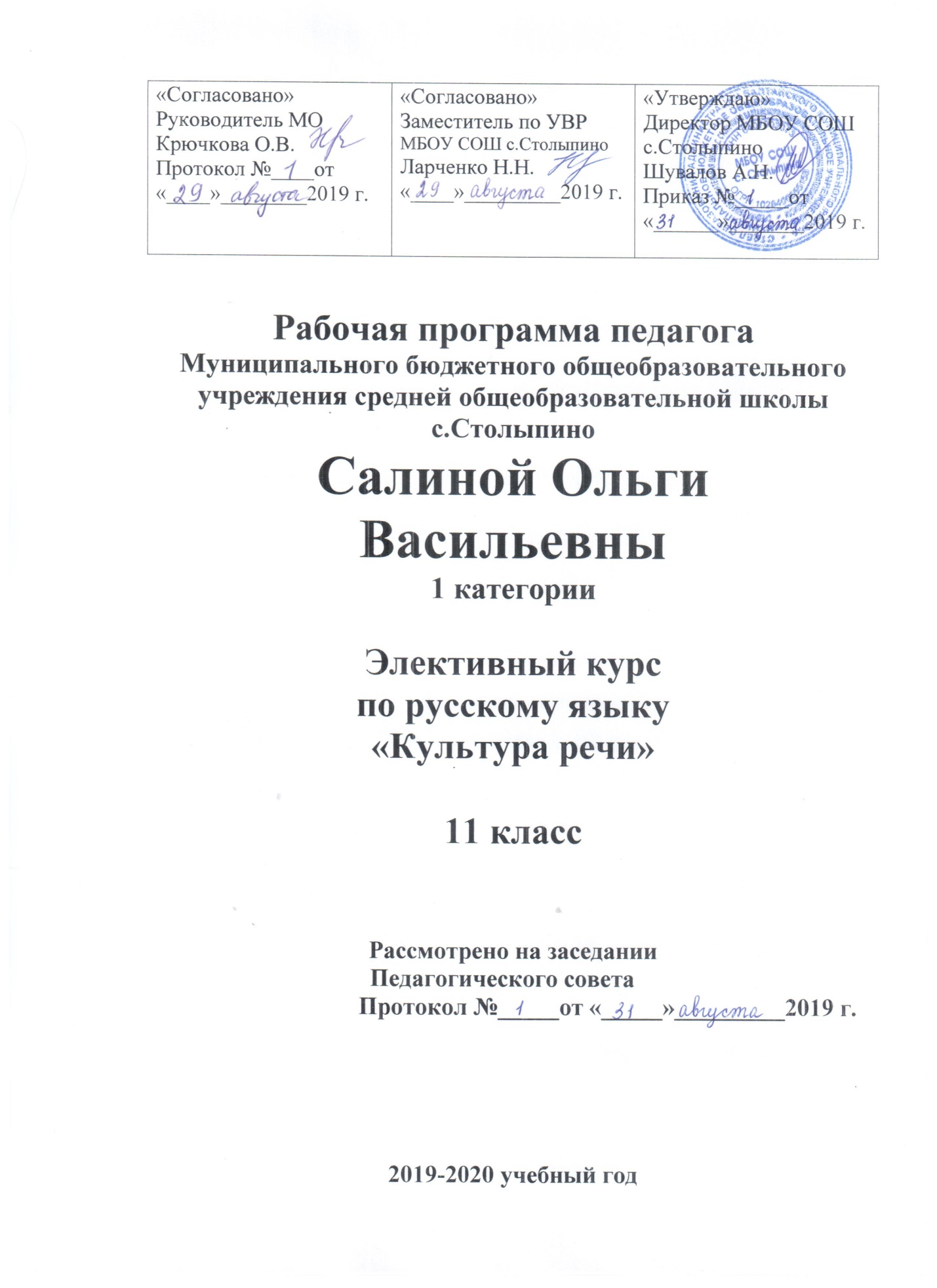 Пояснительная записка.Уровень культуры во многом зависит от степени владения родным языком, от умения общаться, уважая партнёра. Язык является средством усвоения культуры каждым членом общества.Культура речи – это такой выбор и такая организация языковых средств, которые в определённой ситуации общения при соблюдении современных языковых норм и этики общения позволяет обеспечить наибольший эффект в достижении поставленных задач.Культура речи включает три компонента: нормативный, коммуникативный и этический.Нормативность, т.е. следование нормам литературного языка в процессе общения, справедливо рассматривается как основа, фундамент речевой культуры.Второй по значимости после нормативности является коммуникативный компонент культуры речи. Высокая культура речи в умении не только точное средство для выражения своей мысли, но и наиболее доходчивое, и наиболее уместное и, следовательно, стилистически оправданное.Ещё один аспект культуры речи – этический. В каждом обществе существуют свои этические нормы поведения. Этика общения, или речевой этикет, требует соблюдения в определённых ситуациях некоторых правил языкового поведения.Данная программа базируется на изучении материала по культуре речи по всем трём компонентам, указанным выше, и адресована учащимся 10-11 классов. Автор  курса «Культура речи» -  учитель русского языка и литературы МОУ «Лицея № 15 г. Саратова» Полканова Н. Н. Программа предложена Сар ИПК и ПРО.Основные направления курса.Одно из основных направлений – организация работы с учащимися по овладению культурой письменной и устной речи.Усиление практической направленности обучения русскому языку в школе требует особого внимания к тем вопросам теории, которые служат базой для формирования орфографических, пунктуационных и речевых умений и навыков.Усвоение теоретических сведений осуществляется в практической деятельности учащихся при анализе, сопоставлении и группировке фактов языка, при проведении стилистического, речеведческого, лингвистического, а также синтаксического, лексического, словообразовательного и орфоэпического разборов.Цель курса.Основная цель данного курса – повышение уровня культуры речи и подготовка к успешной сдаче ЕГЭ по русскому языку.Задачи.Восполнить пробелы в культуре речи учащихся.Углубить теоретические знания учащихся по стилистике.Расширить сведения о языковых средствах.Отработать речевые умения и навыки, а именно:- замечать в собственной речи, в речи собеседника и окружающих людей отступления от норм литературного языка,- различать грубые и негрубые нарушения, исправлять ошибки в собственной речи,- редактировать текст.Виды деятельностиПроблемная беседа. Работа с текстом. Ролевая игра. Лекция. Работа со справочниками и  словарями. Редактирование текста. Конструирование предложений.Форма контроляНаблюдение за речью окружающих и фиксирование речевых ошибок.Стилистический анализ текста. Сочинение. Тесты. Орфоэпический диктант.    Составление карточек с орфоэпическими ошибками в речи учащихся.Редактирование творческих работ.Содержание курса.Введение (2 ч.). Виды речевой деятельности. Требования к хорошей речи. Что такое культура речи. Три компонента культуры речи: нормативный, коммуникативный и этический.1 раздел. Речевой этикет (2 ч.). Культура поведения и этические нормы общения. Культура речевого поведения. Речевой этикет. Речевые ситуации и формулы речевого этикета. Обращение. Знакомство. Приветствие. Прощание. Поздравление. Благодарность. Извинение. Грамматические средства выражения вежливости в русском языке (формы обращений, роль местоимений, глагольные формы, частицы).2 раздел. Функциональные стили русского языка (5 ч.). Характеристика стилей речи. Научный и публицистический стили. Художественный стиль. Разговорный стиль. Официально-деловой стиль.3 раздел. Правильность речи (26 ч.).1. Орфоэпическая правильность речи. Ударение. Нормы ударения и его вариантность. Произношение гласных и согласных звуков. Сочетания -чн- и -чт-. Произношение иноязычных слов. 2. Грамматические нормы. а) лексические нормы: лексическая сочетаемость. Тавтология. Плеоназмы. Паронимия. Омонимия. Полисемия. Синонимия. б) морфологические нормы: вариантные окончания существительных муж. р. мн. ч. Им. п. (бухгалтеры – бухгалтера). Вариантные окончания существительных м. р. (в отпуске – в отпуску, стакан чая – стакан чаю). Вариантные окончания р. п. мн. ч. существительных м.р. (сто грамм – сто граммов). Колебания в роде имён существительных. Нормы употребления сложносоставных слов. в) синтаксические нормы: выбор падежа и предлога. Категории употребления форм род. и вин. п. при переходных глаголах с отрицанием. Согласование сказуемого с подлежащим. Согласование определений. Порядок слов. Употребление деепричастных оборотов.             Основные понятия курса.Языковая норма. Орфоэпические и грамматические нормы языка. Лексическая сочетаемость. Тавтология. Плеоназмы. Паронимия. Омонимия. Полисемия. Синонимия. Коммуникативная функция языка. Этика. Речевой этикет. Грубая и негрубая ошибкиКурс рассчитан на 34 часа.Календарно – тематическое планированиеОсновные требования к знаниям и умениям учащихся.      Учащиеся должны знать, что такоеязыковая норма, орфоэпические и грамматические нормы языка, лексическая сочетаемость, тавтология, плеоназмы, паронимия, омонимия, полисемия, синонимия, коммуникативная функция языка, этика, речевой этикет, грубая и негрубая ошибки     Учащиеся должны уметь: - производить лексический и орфоэпический разборы, а также стилистический разбор, отмечая характерные языковые и речевые средства,- замечать в собственной речи и речи собеседников отступления от норм литературного языка,- фиксировать замеченные нарушения норм, исправлять ошибки в собственной речи,- пользоваться различными словарями,-создавать тексты художественного и публицистического стилей на свободные темы, а также научный реферат по результатам исследовательской работы «Как мы говорим»,- редактировать текст.Список тем рефератов.1. Правильно ли мы говорим по-русски?2. Как мы говорим?3. А как лучше сказать?4. Речь и этикет.Проектная исследовательская работа «Как мы говорим».Описание учебно-методического и материально-технического обеспечения образовательного процесса№ урокаНаименование разделов и темДата по плануДата фактическая1.Понятие текста. Основные признаки3.09.192.Типы текстов.10.09.193.Виды текста17.09.194Авторский замысел24.09.195Модальность текста1.10.19 6Категория времени8.10.19 7.Время реальное, концептуальное, художественное15.10.19  8.Пространства и средства реализации в тексте22.10.199.Эффект обманутого ожидания в тексте5.11.1910Орфоэпическая правильность.12.11.1911Ударение. Нормы ударения и его варианты.19.11.1912Произношение гласных и согласных звуков. Сочетание - чн -, -чт -. Произношение иноязычных слов.26.11.1913-14Лексическая  сочетаемость. Тавтология. Плеоназмы.3.12.1910.12.1915Паронимия. Омонимия.17.12.1916Паронимия. Омонимия.24.12.1917-18Полисемия. Синонимия.14.01.2021.01.2019Вариантные окончания им. п. мн. ч. существительных м. р. (бухгалтера – бухгалтеры).28.01.2020Вариантные окончания пр.п. ед.ч. существительных м.р.         (в отпуске – в отпуску) и р.п. ед.ч. существительных м. р.4.02.2021Вариантные окончания р.п. мн.ч. существительных м.р. (сто грамм – сто граммов).11.02.2022Колебания в роде существительных.18.02.2023Нормы  употребления сложносоставных слов.25.02.2024Обобщение пройденного материала.3.03.2025Выбор падежа и предлога.10.03.2026Выбор падежа и предлога.17.03.2027-28Категории употребления форм р.п. и в.п. при переходных глаголах с отрицанием.7.04.2014.04.2029-30Согласование сказуемого с подлежащим.21.04.205.05.2031Согласование определений.12.05.20  32Порядок слов.19.05.2033Употребление деепричастных оборотов.20.05.20ПредметНазвание программыВид программыКем утвержденаНаличие учебно-методического обеспечения программыНаличие учебно-методического обеспечения программыПредметНазвание программыВид программыКем утвержденаУчебникиУчебно-методические пособияРусскийязык«Культура речи». Полканова Н. Н., учитель русского языка и литературы МОУ «Лицея № 15 г. Саратова», Сар ИПК и ПРО.общеобразовательнаяМО РФБаранов М.Т., Русский язык.  М., Просвещение, 20101. Гойхман О.Я. Русский язык и культура речи. М.: Инфра-м.2. Кудинова Т. А. Трудности ЕГЭ по русскому языку. Учебно-методическое пособие. Серия «Единый государственный экзамен». Ростов-на-Дону, «Феникс», 2014.3. Баранов М.Т., Костяева Т.А., Прудникова А.В. Русский язык. Справочные материалы. М., Просвещение, 2010.4. Различные виды  словарей русского языка (словарь паронимов, словарь синонимов, орфоэпический и др. виды словарей).5. Розенталь Д.Э. Голуб И.Б. Секреты стилистики. Правила хорошей речи. 4-е изд., Айрис-пресс, 2014.6.Интернет-ресурсы